Seminario Permanente de Formación en Inteligencia Artificial Aplicada a la DefensaSesión 1 y 2 – Lecturas recomendadasMachine Learning. The New AI, 2017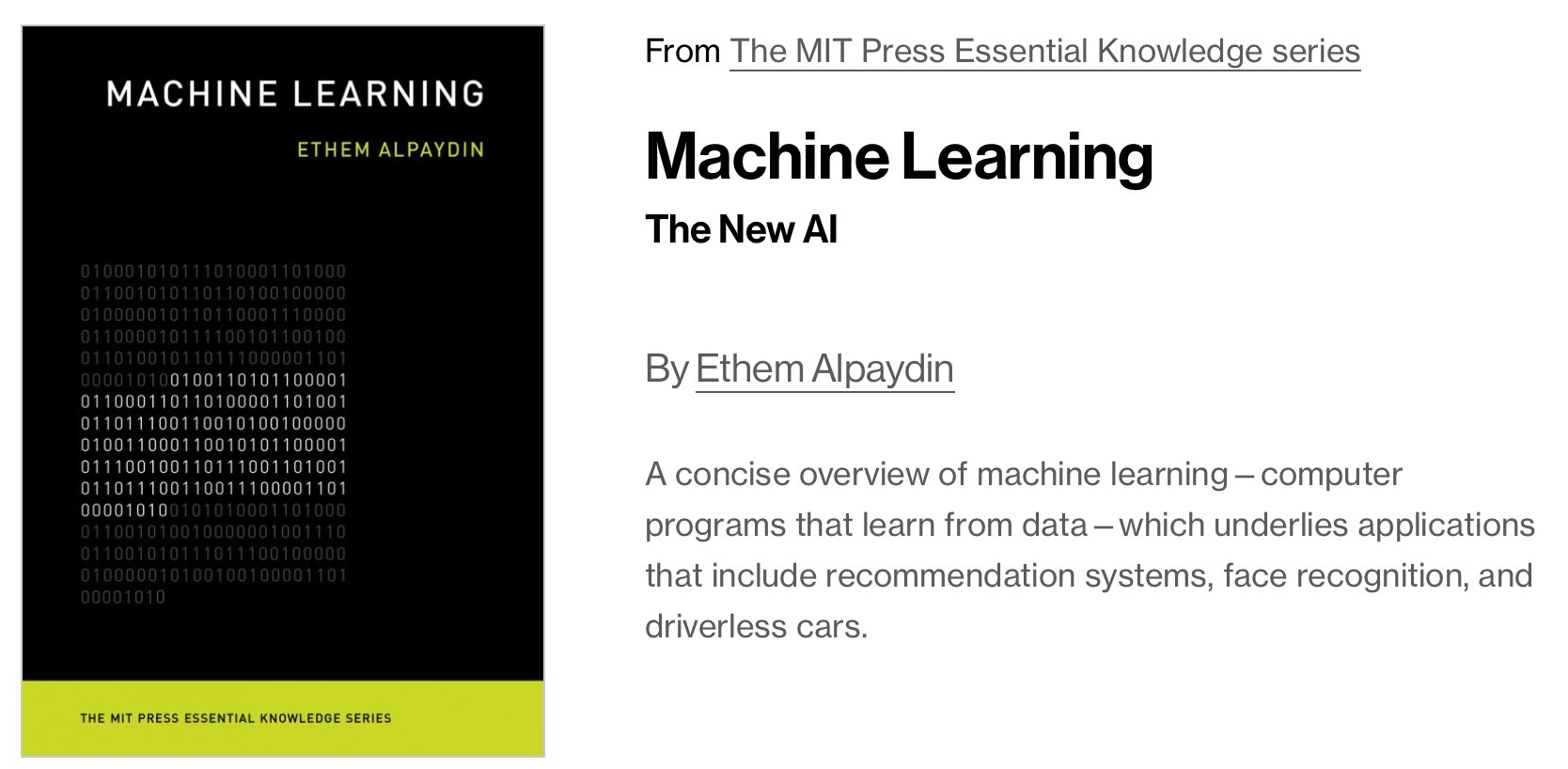 Se recomienda la lectura al completo (200 páginas)Acceso al libro como PDF 1.9 MBIntroduction to Machine Learning, Third Edition, 2014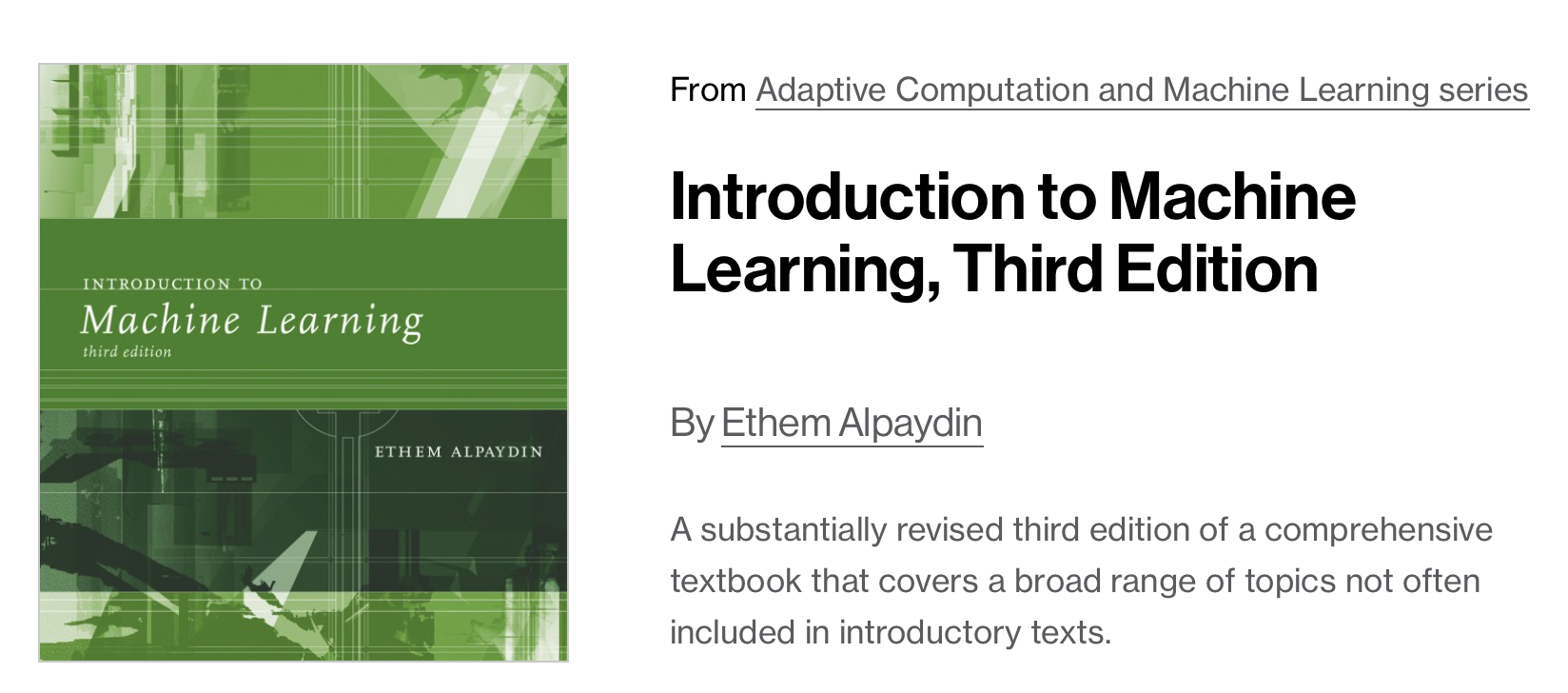 Es el más completo y técnico. Se recomienda los capítulos 1, 2, 8 y 9 completos y 3, 5, 7 parciales.Acceso al libro como PDF 7.8 MB